DCCE Flight Monitoring Report Form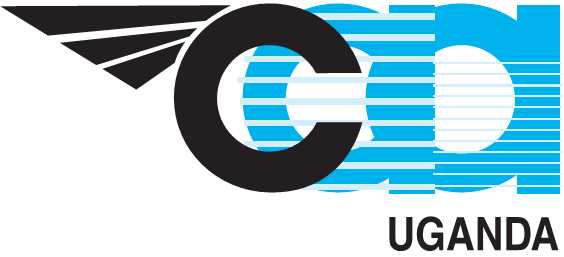 FORMFORM: AC-OPS048-1November 2022File Nos. File Nos. File Nos. Flight Date -Flight Date -Flight Date -┌─┐ Line Check└─┘┌─┐ Line Check└─┘┌─┐ Line Check└─┘┌─┐ Line Check└─┘┌─┐ Line Check└─┘┌─┐ Line Check└─┘┌─┐ Line Check└─┘┌─┐ Line Check└─┘┌─┐ Line Check└─┘┌─┐ Line Check└─┘┌─┐ Line Check└─┘Routing - Routing - Routing - ┌─┐ Safety Equipment Drills└─┘ ┌─┐ Safety Equipment Drills└─┘ ┌─┐ Safety Equipment Drills└─┘ ┌─┐ Safety Equipment Drills└─┘ ┌─┐ Safety Equipment Drills└─┘ ┌─┐ Safety Equipment Drills└─┘ ┌─┐ Safety Equipment Drills└─┘ ┌─┐ Safety Equipment Drills└─┘ ┌─┐ Safety Equipment Drills└─┘ ┌─┐ Safety Equipment Drills└─┘ ┌─┐ Safety Equipment Drills└─┘ Aircraft Type - Aircraft Type - Aircraft Type - ┌─┐ Other (specify) ……………………………………└─┘ ┌─┐ Other (specify) ……………………………………└─┘ ┌─┐ Other (specify) ……………………………………└─┘ ┌─┐ Other (specify) ……………………………………└─┘ ┌─┐ Other (specify) ……………………………………└─┘ ┌─┐ Other (specify) ……………………………………└─┘ ┌─┐ Other (specify) ……………………………………└─┘ ┌─┐ Other (specify) ……………………………………└─┘ ┌─┐ Other (specify) ……………………………………└─┘ ┌─┐ Other (specify) ……………………………………└─┘ ┌─┐ Other (specify) ……………………………………└─┘ Registration -Registration -Registration -Operator Cabin Crew Evaluator/Examiner (DCCE) . NameOperator Cabin Crew Evaluator/Examiner (DCCE) . NameOperator Cabin Crew Evaluator/Examiner (DCCE) . NameOperator Cabin Crew Evaluator/Examiner (DCCE) . NameOperator Cabin Crew Evaluator/Examiner (DCCE) . NameCertificate No.Certificate No.Certificate No.Certificate No.Certificate No.Certificate No.Medical Valid Until -Medical Valid Until -Medical Valid Until -Operator Operator Operator Operator BaseBaseBaseCandidate NameCandidate NameCandidate NameCandidate NameCompetency Currency -Competency Currency -Competency Currency -Yes / NoYes / NoYes / NoCAA Inspector - CAA Inspector - Inspector No. Inspector No. Inspector No. Inspector No. Inspector No. Candidate Certificate No.Candidate Certificate No.Candidate Certificate No.Candidate Certificate No.DCCE Initial / RenewalDCCE Initial / RenewalDCCE Initial / RenewalMARKING GUIDESSatisfactorySatisfactoryUUnsatisfactoryUnsatisfactoryN/CNot CheckedComments required for each  "U" assessment - Comments required for each  "U" assessment - Comments required for each  "U" assessment - Comments required for each  "U" assessment - Comments required for each  "U" assessment - Comments required for each  "U" assessment - Comments required for each  "U" assessment - Comments required for each  "U" assessment - Comments required for each  "U" assessment - Comments required for each  "U" assessment - Comments required for each  "U" assessment - Comments required for each  "U" assessment - Comments required for each  "U" assessment - Comments required for each  "U" assessment - -FLIGHT BRIEFINGa.Content AdequacyContent AdequacyContent AdequacyContent AdequacyContent Adequacy-FLIGHT BRIEFINGb.ClarityClarityClarityClarityClarity-FLIGHT BRIEFINGc.Rapport with CandidateRapport with CandidateRapport with CandidateRapport with CandidateRapport with CandidateSCOPE OF FLIGHTCHECKa.Use of QuestionsUse of QuestionsUse of QuestionsUse of QuestionsUse of QuestionsSCOPE OF FLIGHTCHECKb.Required Items CoveredRequired Items CoveredRequired Items CoveredRequired Items CoveredRequired Items CoveredSCOPE OF FLIGHTCHECKc.Relative to BriefingRelative to BriefingRelative to BriefingRelative to BriefingRelative to BriefingCONDUCT OF FLIGHT CHECKa.Standard ProceduresStandard ProceduresStandard ProceduresStandard ProceduresStandard ProceduresCONDUCT OF FLIGHT CHECKb.Relative to BriefingRelative to BriefingRelative to BriefingRelative to BriefingRelative to BriefingCONDUCT OF FLIGHT CHECKc.Rapport with CandidateRapport with CandidateRapport with CandidateRapport with CandidateRapport with CandidatePOST FLIGHT BRIEFINGa.Content AdequacyContent AdequacyContent AdequacyContent AdequacyContent AdequacyPOST FLIGHT BRIEFINGb.Relative to Line CheckRelative to Line CheckRelative to Line CheckRelative to Line CheckRelative to Line CheckPOST FLIGHT BRIEFINGc.Coverage/Errors/WeaknessesCoverage/Errors/WeaknessesCoverage/Errors/WeaknessesCoverage/Errors/WeaknessesCoverage/Errors/WeaknessesLINE CHECK REPORTa.Coverage - Errors/WeaknessesLINE CHECK REPORTb.Content - GeneralLINE CHECK REPORTc.Assessment - ValidityGENERAL COMMENTS - GENERAL COMMENTS - GENERAL COMMENTS - GENERAL COMMENTS - GENERAL COMMENTS - Note: See DCCE Manual Appendix G ‘Competency Framework for Cabin Crew Examiners’Overall Assessment                  S           U Inspector's Name ………………………………….Signature …………………….Date ……………………. Note: See DCCE Manual Appendix G ‘Competency Framework for Cabin Crew Examiners’Overall Assessment                  S           U Inspector's Name ………………………………….Signature …………………….Date ……………………. Note: See DCCE Manual Appendix G ‘Competency Framework for Cabin Crew Examiners’Overall Assessment                  S           U Inspector's Name ………………………………….Signature …………………….Date ……………………. Note: See DCCE Manual Appendix G ‘Competency Framework for Cabin Crew Examiners’Overall Assessment                  S           U Inspector's Name ………………………………….Signature …………………….Date ……………………. Note: See DCCE Manual Appendix G ‘Competency Framework for Cabin Crew Examiners’Overall Assessment                  S           U Inspector's Name ………………………………….Signature …………………….Date ……………………. Note: See DCCE Manual Appendix G ‘Competency Framework for Cabin Crew Examiners’Overall Assessment                  S           U Inspector's Name ………………………………….Signature …………………….Date ……………………. 